ТЕРРИТОРИАЛЬНАЯ ИЗБИРАТЕЛЬНАЯ КОМИССИЯ ГОРОДА  ЗВЕРЕВО РОСТОВСКОЙ ОБЛАСТИВ связи с прекращением полномочий члена участковой избирательной комиссии избирательного участка № 634 г. Зверево Дунаевой С.В.  (постановление от 24.08.2018г. № 73-1),  руководствуясь п.11 ст.29, Федерального закона от 12.06.2002г. № 67-ФЗ «Об основных гарантиях избирательных прав и права на участие в референдуме граждан Российской Федерации», Территориальная избирательная комиссия г. Зверево Ростовской областиПОСТАНОВЛЯЕТ:Назначить из резерва составов участковых комиссий Филиппову Кристину Витальевну, выдвинутую собранием избирателей по месту работы, членом участковой избирательной комиссии № 634 г.Зверево с правом решающего голоса. Выдать Филипповой Кристине Витальевне удостоверение члена участковой избирательной комиссии избирательного участка, участка референдума №634 г. Зверево Ростовской области.3. Направить настоящее постановление в участковую избирательную комиссию избирательного участка, участка референдума № 634 г. Зверево Ростовской области.4. Контроль за исполнением настоящего постановления возложить на председателя территориальной избирательной комиссии города Зверево С.В.Мироненко.Председатель комиссии                                                                С.В. МироненкоСекретарь комиссии                                                                  А.О. КузнецоваПОСТАНОВЛЕНИЕПОСТАНОВЛЕНИЕПОСТАНОВЛЕНИЕПОСТАНОВЛЕНИЕ 24 августа 2018г. 24 августа 2018г.№ 73-3№ 73-3г. Зверевог. Зверевог. Зверевог. ЗверевоО назначении члена участковой избирательной комиссии избирательного участка, участка референдума № 634 г. Зверево Ростовской области с правом решающего голосаО назначении члена участковой избирательной комиссии избирательного участка, участка референдума № 634 г. Зверево Ростовской области с правом решающего голоса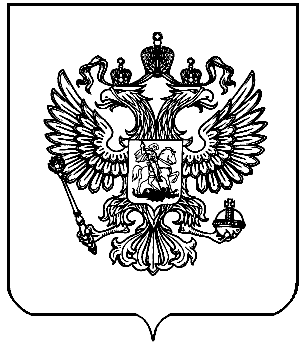 